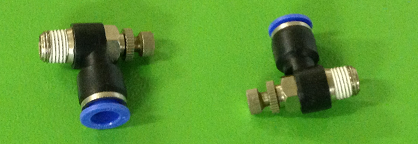 Код из 1САртикулНаименование/ Бренд/ПоставщикТехнические характеристикиГабаритыД*Ш*В,ммМасса,грМатериалМесто установки/Назначение01882Фитинг SL10-02диметр трубки 10 мм, резьба 1/4’ D=13,158Пластик, металлДля соединения пневмотрубок с пневмораспределителями, пневмоцилиндрами и т. Д.01882диметр трубки 10 мм, резьба 1/4’ D=13,158Пластик, металлДля соединения пневмотрубок с пневмораспределителями, пневмоцилиндрами и т. Д.01882Jelpcдиметр трубки 10 мм, резьба 1/4’ D=13,158Пластик, металлДля соединения пневмотрубок с пневмораспределителями, пневмоцилиндрами и т. Д.